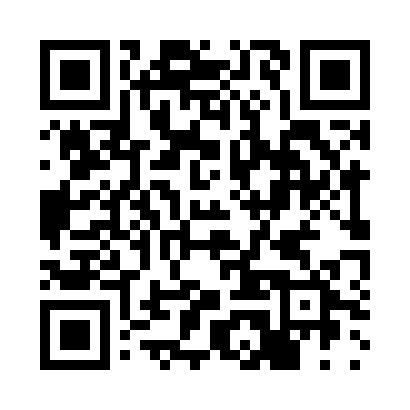 Prayer times for Longperrier, FranceWed 1 May 2024 - Fri 31 May 2024High Latitude Method: Angle Based RulePrayer Calculation Method: Islamic Organisations Union of FranceAsar Calculation Method: ShafiPrayer times provided by https://www.salahtimes.comDateDayFajrSunriseDhuhrAsrMaghribIsha1Wed5:076:281:465:479:0610:272Thu5:046:261:465:489:0710:293Fri5:026:241:465:489:0910:314Sat5:006:231:465:499:1010:335Sun4:586:211:465:499:1210:356Mon4:566:191:465:509:1310:377Tue4:546:181:465:509:1510:398Wed4:526:161:465:519:1610:419Thu4:496:151:465:519:1710:4310Fri4:476:131:465:529:1910:4511Sat4:456:121:465:529:2010:4712Sun4:436:101:465:539:2210:4913Mon4:416:091:465:539:2310:5114Tue4:396:081:465:549:2410:5315Wed4:386:061:465:559:2610:5516Thu4:366:051:465:559:2710:5717Fri4:346:041:465:569:2810:5918Sat4:326:031:465:569:3011:0119Sun4:306:011:465:579:3111:0320Mon4:286:001:465:579:3211:0421Tue4:275:591:465:589:3311:0622Wed4:255:581:465:589:3511:0823Thu4:235:571:465:589:3611:1024Fri4:225:561:465:599:3711:1225Sat4:205:551:465:599:3811:1326Sun4:195:541:466:009:3911:1527Mon4:175:531:476:009:4111:1728Tue4:165:521:476:019:4211:1829Wed4:145:511:476:019:4311:2030Thu4:135:511:476:029:4411:2131Fri4:135:501:476:029:4511:22